บันทึกข้อความ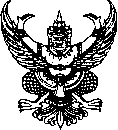 ส่วนราชการ…………………………………………………………………………………………………………………………………….ที่…………………./……………………………………………………	วันที่…………………………………………………………………….             เรื่อง…………………………………………………………………………………………………………………………………………………..เรียน    ……………………………………………………………………………   ด้วย …………………………………………………………………………………………………………………………………………………………………………………………………………………………………………………………………………………………………………………………………………………………………………………………………………………………………………………………………………………………………………………………………………………………………………………………………………………………………………………………………………………………………………………………………………………………………………………ในการนี้.…………………………………………………………………………………………………………………………………………………………………………………………………………………………………………………………………………………………………………………………………………………………………………………………………………………………………………………………………………………………………………………………………………………………………………………………………………………………………………………………………………………………………………………………………………………………………………จึงเรียนมาเพื่อโปรดพิจารณา(นางสาว/นาย……………………………………………..)           ตำแหน่ง……………………………………     (นางสาว/นาย………………….…………………………..)รองผู้อำนวยการฝ่าย………………………………………………..  (นายวรเทพ หอมจันทร์)                                                      ผู้อำนวยการโรงเรียนชัยบาดาลวิทยา